Заключение №41по результатам проверки достоверности годовой бюджетной отчетности администрации Мишелевского городского поселенияУсольского муниципального района Иркутской области22.03.2024г.                                                                              р.п. Белореченский1.Основание для проведения мероприятия: статьи 264.1, 264.2 Бюджетного кодекса Российской Федерации;подпункт 3 части 2 статьи 9 Федерального закона от 07.02.2011г. №6-ФЗ «Об общих принципах организации и деятельности контрольно-счетных органов субъектов Российской Федерации, федеральных территорий и муниципальных образований»; Положение о Контрольно-счетной палате Усольского муниципального района Иркутской области, утвержденное решением Думы Усольского муниципального района Иркутской области от 23.11.2021г. №213;Порядок проведения внешней проверки годового отчета об исполнении бюджета Усольского муниципального района Иркутской области, утвержденный решением Думы Усольского муниципального района Иркутской области от 22.02.2022г. №235;план деятельности Контрольно-счетной палаты Усольского муниципального района Иркутской области на 2024 год; распоряжение председателя Контрольно-счетной палаты Усольского муниципального района Иркутской области от 04.03.2024г. №21.2.Предмет мероприятия: Бюджетная отчетность, представленная главным администратором бюджетных средств, в соответствии с требованиями приказа Минфина России от 28.12.2010г. №191н «Об утверждении Инструкции о порядке составления и представления годовой, квартальной и месячной отчетности об исполнении бюджетов бюджетной системы Российской Федерации» (далее -Инструкция №191н).3.Объекты мероприятия: Администрация Мишелевского городского поселения Усольского муниципального района Иркутской области (далее – Администрация);Объекты встречных проверок по мере необходимости.4.Цели и вопросы мероприятия: Цель: Установление полноты и достоверности бюджетной отчетности главного администратора бюджетных средств (далее–ГАБС), за отчетный финансовый год, ее соответствие требованиям нормативных правовых актов.Вопросы:анализ бюджетной отчетности на соответствие требованиям нормативных правовых актов в части ее состава, содержания и срока представления для проведения внешней проверки;анализ достоверности показателей бюджетной отчетности, оценка взаимосвязанных показателей форм бюджетной отчетности;оценка достоверного представления о финансовом положении экономического субъекта на основании данных бухгалтерской отчетности.5.Исследуемый период: 2023 год.6.Состав ответственных исполнителей:Чехова Евгения Владимировна, консультант по переданным полномочиям Контрольно-счетной палаты Усольского муниципального района Иркутской области. 7.Сроки проведения мероприятия с 04 марта 2024 года по 04 апреля 2024 года.В соответствии с постановлением администрации Мишелевского городского поселения Усольского муниципального района Иркутской области от 14.10.2022г. №349 «Об утверждении перечней главных администраторов доходов бюджета Мишелевского муниципального образования» Администрация является главным администратором доходов бюджета по коду «901».Годовая бюджетная отчетность Администрации в целом соответствует требованиям п.4 Инструкции №191н по оформлению годовой бюджетной отчетности: сброшюрована, пронумерована, имеет оглавление и представлена с сопроводительным письмом.Бюджетная отчетность подписана главой Мишелевского городского поселения Усольского муниципального района Иркутской области (Валянин Н.А.), начальником отдела финансов, экономики и муниципальных закупок (Березкова Е.Н.).Состав бюджетной отчетности соответствует требованиям п.3 ст.264.1 Бюджетного кодекса РФ и п.11.1 Инструкции №191н.В соответствии с пп.1 п.1 ст.160.2-1. БК РФ установлены бюджетные полномочия отдельных участников бюджетного процесса по организации и осуществлению внутреннего финансового аудита. Распоряжением от 30.12.2021г. №148-р принято решение об упрощенном осуществлении внутреннего финансового аудита в Администрации и наделении полномочиями по осуществлению внутреннего финансового аудита начальника отдела финансов, экономики и муниципальных закупок. В соответствии с пунктом 14 приказа Минфина России от 18.12.2019г. №237н «Об утверждении федерального стандарта внутреннего финансового аудита «Основания и порядок организации, случаи и порядок передачи полномочий по осуществлению внутреннего финансового аудита» руководитель главного администратора (администратора) бюджетных средств должен принимать на себя и единолично нести ответственность за результаты выполнения бюджетных процедур, а также самостоятельно выполнять действия, направленные на достижение целей осуществления внутреннего финансового аудита.В соответствии с п.9 Инструкции №191н бюджетная отчетность составлена нарастающим итогом с начала года в рублях с точностью до второго десятичного знака после запятой. Анализ форм годовой бюджетной отчетности Администрации показал следующее: Баланс главного распорядителя, распорядителя, получателя бюджетных средств, главного администратора, администратора источников финансирования дефицита бюджета, главного администратора, администратора доходов бюджета (ф.0503130) (далее – Баланс) заполнен в соответствии с требованиями, установленными Инструкцией №191н и содержит данные о стоимости активов, обязательств, финансовом результате на начало года и конец года. В графах «На конец отчетного периода» отражены данные о стоимости активов и обязательств, финансовом результате на 1 января 2024 года, с учетом проведенных заключительных оборотов по счетам бюджетного учета.По состоянию на 01.01.2024г. балансовая стоимость основных средств (раздел 1 «Нефинансовые активы») увеличилась на 11 505,83 тыс.руб. по сравнению с началом 2023 года и составила 47 374,42 тыс.руб. Непроизведенные активы увеличились на 20 381,96 тыс.руб., остаточная стоимость на 01.01.2024г. составила 35 738,25 тыс.руб.Материальные запасы, из них права пользования активами не изменились по сравнению с началом 2023 года, остаточная стоимость на 01.01.2024г. составила 0,002 тыс.руб.Нефинансовые активы имущества казны увеличились на 30,58 тыс.руб., остаточная стоимость на 01.01.2024г. составила 85 875,83 тыс.руб.Расходы будущих периодов увеличились на 22,77 тыс.руб. по сравнению с началом 2023 года и составили 52,28 тыс.руб.Стоимость нефинансовых активов на 01.01.2024г. ф.0503130 по счетам бюджетного учета 010100000, 010300000, 011100000, 010800000 подтверждаются данными ф.0503168 «Сведения о движении нефинансовых активов». В ф.0503168 в полном объеме отражено движение нефинансовых активов.Итоги по разделу 2 «Финансовые активы» по сравнению с началом 2023 года увеличились на 122 446,43 тыс.руб. и по состоянию на 01.01.2024 года составили 187 502,63 тыс.руб., из них средства во временном распоряжении в сумме 439,27 тыс.руб.Остаток денежных средств во временном распоряжении на лицевых счетах Администрации в органе казначейства отражен в сумме 439,27 тыс.руб., что соответствует ф.0503178 «Сведения об остатках денежных средств на счетах получателя бюджетных средств».Показатели Баланса, отраженные по разделу 2 «Финансовые активы» подтверждаются данными ф.0503169 «Сведения по дебиторской и кредиторской задолженности» в части дебиторской задолженности. По разделу 3 «Обязательства» подтверждается данными ф.0503169 «Сведения по дебиторской и кредиторской задолженности» в части кредиторской задолженности.При проверке контрольных соотношений показателей Баланса ф.0503130 с формой «Отчет о финансовых результатах деятельности» (ф.0503121) расхождений не выявлено. Отчет об исполнении бюджета главного распорядителя, распорядителя, получателя бюджетных средств, главного администратора, администратора источников финансирования дефицита бюджета, главного администратора, администратора доходов бюджета (ф. 0503127) (далее – Отчет ф. 0503127). Согласно данным Отчета ф.0503127 за 2023 год, утвержденные бюджетные назначения по доходам утверждены в сумме 95 924,81 тыс.руб., исполнение составило в сумме 93 138,48 тыс.руб. Согласно п.55 Инструкции №191н по разделу «Доходы бюджета» отражены суммы плановых (прогнозных) показателей по закрепленным за ним доходам бюджета. Согласно п.56 Инструкции №191н в графе 5 раздела «Расходы бюджета» Отчета ф.0503127 отражены суммы утвержденных (доведенных) лимитов бюджетных обязательств в объеме годовых назначений текущего финансового года, с учетом последующих изменений, оформленных в установленном порядке на отчетную дату.Утвержденные бюджетные назначения, лимиты бюджетных обязательств на отчетную дату по расходам составили в сумме 112 237,72 тыс.руб. Исполнение расходной части бюджета Администрации предусмотрено в размере 106 933,13 тыс.руб., плановые показатели по расходам бюджета выполнены на 95,27%. Неисполненные бюджетные назначения за отчетный период составляют 5 304,59 тыс.руб.Отчет о финансовых результатах деятельности (ф.0503121) (далее –ф.0503121). При анализе ф.0503121 в кодовой зоне заполнен код субъекта бюджетной отчетности «ГАБС», в заголовочной части наименования главного распорядителя, распорядителя, получателя бюджетных средств, главного администратора, администратора доходов бюджета, главного администратора, администратора источников финансирования дефицита бюджета указано наименование муниципального образования, необходимо наименование изложить в редакции «Администрация Мишелевского городского поселения Усольского муниципального района Иркутской области». Показатели отражаются в отчете в разрезе бюджетной деятельности (графа 4), средств во временном распоряжении (графа 5) и итогового показателя (графа 6).При проверке соотношения показателей ф.0503121 с показателями сведений о движении нефинансовых активов (ф.0503168) расхождений не выявлено.Чистый операционный результат сложился в сумме 14 845,33 тыс.руб., что подтверждается данными справки ф.0503110.Отчет о движении денежных средств (ф.0503123) (далее – ф.0503123). Согласно Инструкции №191н ф.0503123 составлена на основании данных о движении денежных средств на едином счете бюджета, открытом в органе, осуществляющем кассовое обслуживание исполнения бюджета в разрезе кодов КОСГУ. В разделе 4 «Аналитическая информация по выбытиям» приведены сведения по выбытиям, отраженным в разделе с разбивкой сумм по соответствующим кодам КОСГУ, разделам, подразделам, кодам видов расходов. Пояснительная записка (ф. 0503160) (далее – Пояснительная записка) составлена в разрезе 5 разделов, что соответствует требованиям Инструкции №191н.Текстовая часть Пояснительной записки раздела 1 «Организационная структура субъекта бюджетной отчетности» содержит информацию о том, что Администрация имеет подведомственное учреждение - муниципальное казенное учреждение культуры «Мишелевский культурно-спортивный комплекс». В нарушение п.152 Инструкции №191н не представлена в составе раздела 1 Пояснительной записки и не отражена в Таблице №16 к Пояснительной записке Таблица №1 «Сведения о направлениях деятельности».КСП отмечает, в Таблице №11 «Сведения об организационной структуре субъекта бюджетной отчетности»:- по коду строки 040 в графе 4 следовало отразить перечень основных НПА, регламентирующих деятельность субъекта отчетности;- по коду строки 070 в графе 4 не указано правовое основание (номер и дата правового акта, документа); - по коду строки 070 в графе 5 не указано наименование отчета, содержащего информацию о результатах исполнения бюджетной сметы и место публикации (место публикации отражено в графе 4).Согласно п.152 Инструкции №191н в составе раздела 2 «Результаты деятельности субъекта бюджетной отчетности» Пояснительной записки предоставлена Таблица №12 «Сведения о результатах деятельности субъекта бюджетной отчетности», в которой отражается информация о результатах деятельности субъекта бюджетной отчетности, в том числе: о техническом состоянии, эффективности использования, обеспеченности субъекта бюджетной отчетности и его структурных подразделений основными фондами, основных мероприятиях по улучшению состояния и сохранности основных средств, характеристика комплектности. В Пояснительной записке указана информация о штатной численности сотрудников Администрации, на основании приказа Минфина России от 02.07.2020 №131н данная информация утратила силу.В раздел 3 «Анализ отчета об исполнении бюджета субъектом бюджетной отчетности» включены следующие формы:- Сведения об исполнении текстовых статей закона (решения) о бюджете (Таблица №3). В соответствии с п.155 Инструкции №191н в графе 1 должно указываться содержание текстовой статьи закона (решения о бюджете), имеющей отношение к деятельности субъекта бюджетной отчетности (Администрация Мишелевского городского поселения Усольского муниципального района Иркутской области);- Сведения об исполнении бюджета (ф.0503164);- Сведения об исполнении мероприятий в рамках целевых программ (ф.0503166) и Сведения о целевых иностранных кредитах (ф.0503167) не представлены в составе раздела 3 Пояснительной записки, так как форма отчетности не имеют показателей, о чем отражено в Таблице №16 к Пояснительной записке;- Анализ отчета об исполнении бюджета субъектом бюджетной отчетности (Таблица №13).Раздел 4 «Анализ показателей бухгалтерской отчетности субъекта бюджетной отчетности». Показатели, характеризующие наличие и движение нефинансовых активов за отчетный период представлены в ф.0503168 «Сведения о движении нефинансовых активов» раздельно по имуществу, составляющему государственную казну и имуществу, закрепленном в оперативном управлении. В ф.0503169 «Сведения по дебиторской и кредиторской задолженности» по состоянию на 01.01.2024г. дебиторская задолженность сложилась в сумме 187 063,36 тыс.руб., из них: по доходам – 187 036,00 тыс. руб. (дотации на выравнивание бюджетной обеспеченности из бюджетов муниципальных районов, субсидии на реализацию программ формирования современной городской среды, прочие субсидии, субвенции на выполнение передаваемых полномочий субъектов Российской Федерации, на осуществление первичного воинского учета органами местного самоуправления поселений, прочие межбюджетные трансферты), в том числе долгосрочная задолженность составляет 118 602,60 тыс.руб., по выданным авансам – 22,09 тыс.руб. (электроэнергия), по расчетам с подотчетными лицами – 5,27 тыс.руб. Кредиторская задолженность по состоянию на 01.01.2024г. составила 190 972,76 тыс.руб., из них: по расчетам с подотчетными лицами – 0,06 тыс.руб., по принятым обязательствам – 241,70 тыс.руб. (коммунальные услуги, приобретение основных средств), по доходам будущих периодов – 187 036,00 тыс.руб., по резервам предстоящих платежей – 3 695,00 тыс.руб. Просроченная дебиторская и кредиторская задолженность по состоянию на 01.01.2024г. отсутствует. Сведения о государственном (муниципальном) долге, предоставленных бюджетных кредитах (ф. 0503172) содержит информацию по государственному (муниципальному) долгу (за исключением заимствований, не являющихся государственным (муниципальным) долгом. На конец отчетного периода остаток задолженности по муниципальному долгу у Администрации отсутствует перед Министерством финансов Иркутской области на основании договора от 30.04.2020г. №3.Информация о неисполненных бюджетных обязательствах, неисполненных денежных обязательствах, а также о суммах экономии, достигнутой в результате применения конкурентных способов определения поставщиков отражена в форме ф.0503175 «Сведения о принятых и неисполненных обязательствах получателя бюджетных средств».В ф.0503178 «Сведения об остатках денежных средств на счетах получателя бюджетных средств» остаток денежных средств на конец отчетного периода на счетах в финансовом органе по виду деятельности – бюджетная, составляет в сумме 1 928,00 тыс.руб., по виду деятельности -средства во временном распоряжении, составляет в сумме 439,27 тыс.руб. В Таблице №14 «Анализ показателей отчетности субъекта бюджетной отчетности» отражается аналитическая информация, характеризующая показатели бюджетной отчетности субъекта бюджетной отчетности.В нарушение п.152 Инструкции №191н не представлена в составе раздела 4 Пояснительной записки и не отражена в Таблице №16 к Пояснительной записке Таблица №15 «Причины увеличения просроченной задолженности».Раздел 5 «Прочие вопросы деятельности субъекта бюджетной отчетности».Информация, характеризующая основные положения учетной политики субъекта бюджетной отчетности, раскрывающие за отчетный период особенности отражения в бюджетном учете операций с активами и обязательствами в части установленного нормативными правовыми актами, регулирующими ведение бюджетного учета отражена в Таблице №4 «Сведения об основных положениях учетной политики учреждения».Информация о факте проведения годовой инвентаризации, по результатам которой не выявлено расхождений отражена в Таблице №16 «Прочие вопросы деятельности субъекта бюджетной отчетности» (распоряжение о проведении инвентаризации от 21.11.2023г. №245-р).Информация об исполнении судебных решений по денежным обязательствам бюджета содержится в ф.0503296 «Сведения об исполнении судебных решений по денежным обязательствам бюджета» (исполнительный лист от 16.03.2023г. №ФС041585095).Согласно п.159.9 Инструкции №191н формы годовой отчетности, не имеющие числовых показателей, отражены в Таблице №16 «Прочие вопросы деятельности субъекта бюджетной отчетности».В нарушение п.152 Инструкции №191н в Таблице №16 «Прочие вопросы деятельности субъекта бюджетной отчетности» отражена ф.0503295 «Сведения об исполнении судебных решений по денежным обязательствам бюджета». Согласно Инструкции №191н данная форма не входит в состав годовой бюджетной отчетности.ВыводыВ ходе проверки годовой бюджетной отчетности Администрации Мишелевского городского поселения Усольского муниципального района Иркутской области, проведенной Контрольно-счетной палатой Усольского муниципального района Иркутской области установлено:Годовая бюджетная отчетность за 2023 год составлена в соответствии с требованиями Инструкции о порядке составления и представления годовой, квартальной и месячной отчетности об исполнении бюджетов бюджетной системы Российской Федерации, утвержденной Приказом Минфина РФ от 28.12.2010г. №191н, статьи 264.1 Бюджетного кодекса Российской Федерации.В соответствии с пунктом 14 приказа Минфина России от 18.12.2019г. №237н «Об утверждении федерального стандарта внутреннего финансового аудита «Основания и порядок организации, случаи и порядок передачи полномочий по осуществлению внутреннего финансового аудита» руководитель главного администратора (администратора) бюджетных средств должен принимать на себя и единолично нести ответственность за результаты выполнения бюджетных процедур, а также самостоятельно выполнять действия, направленные на достижение целей осуществления внутреннего финансового аудита (на данный момент полномочиями по осуществлению внутреннего финансового аудита наделен начальник отдела финансов, экономики и муниципальных закупок).При анализе ф.0503121 в кодовой зоне заполнен код субъекта бюджетной отчетности «ГАБС», в заголовочной части наименования главного распорядителя, распорядителя, получателя бюджетных средств, главного администратора, администратора доходов бюджета, главного администратора, администратора источников финансирования дефицита бюджета указано наименование муниципального образования, необходимо наименование изложить в редакции «Администрация Мишелевского городского поселения Усольского муниципального района Иркутской области». В нарушение п.152 Инструкции №191н не представлена в составе Пояснительной записки и не отражена в Таблице №16 к Пояснительной записке Таблица №1 «Сведения о направлениях деятельности», Таблица №15 «Причины увеличения просроченной задолженности».В Таблице №11 «Сведения об организационной структуре субъекта бюджетной отчетности» к Пояснительной записке:- по коду строки 040 в графе 4 следовало отразить перечень основных НПА, регламентирующих деятельность субъекта отчетности;- по коду строки 070 в графе 4 не указано правовое основание (номер и дата правового акта, документа); - по коду строки 070 в графе 5 не указано наименование отчета, содержащего информацию о результатах исполнения бюджетной сметы и место публикации (место публикации отражено в графе 4).В соответствии с приказом Минфина России от 02.07.2020г. №131н в текстовой части Пояснительной записки исключить информацию о штатной численности Администрации.В соответствии п.155 Инструкции №191н в графе 1 Таблицы №3 «Сведения об исполнении текстовых статей закона (решения) о бюджете» к Пояснительной записке, должно указываться содержание текстовой статьи закона (решения о бюджете), имеющей отношение к субъекту бюджетной отчетности (Администрация Мишелевского городского поселения Усольского муниципального района Иркутской области).В нарушение п.152 Инструкции №191н в Таблице №16 «Прочие вопросы деятельности субъекта бюджетной отчетности» к Пояснительной записке отражена ф.0503295 «Сведения об исполнении судебных решений по денежным обязательствам бюджета». Согласно Инструкции №191н данная форма не входит в состав годовой бюджетной отчетности.ПредложенияРассмотреть результаты внешней проверки, принять к сведению выявленные недостатки при составлении бюджетной отчетности в дальнейшем, в целях недопущения их при сдаче бюджетной отчетности.Усилить контроль за соответствием бюджетной отчетности требованиям правовых актов Министерства финансов Российской Федерации. В целях реализации полномочий установленных статьей 160.2-1 Бюджетного кодекса РФ, усилить внутренний финансовый аудит за достоверностью годовой бюджетной отчетности Администрации Мишелевского городского поселения Усольского муниципального района Иркутской области. В соответствии с пунктом 14 приказа Минфина России от 18.12.2019г. №237н «Об утверждении федерального стандарта внутреннего финансового аудита «Основания и порядок организации, случаи и порядок передачи полномочий по осуществлению внутреннего финансового аудита» наделить полномочиями по осуществлению внутреннего финансового аудита главу Администрации Мишелевского городского поселения Усольского муниципального района Иркутской области.О результатах рассмотрения настоящего заключения и принятых мерах сообщить в Контрольно-счетную палату Усольского муниципального района Иркутской области до 02.04.2024 года.Председатель Контрольно-счетной палатыУсольского муниципального районаИркутской области							   И.В. КовальчукИсполнитель: консультант КСП Усольского района Чехова Е.В.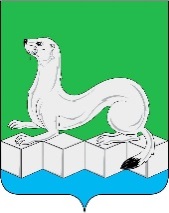 Российская ФедерацияКонтрольно-счетная палата Усольского муниципального районаИркутской области665479, Российская Федерация, Иркутская область, Усольский муниципальный район, Белореченское муниципальное образование, рп. Белореченский, здание 100тел./факс (839543) 3-60-86 Е-mail: kspus21@mail.ruОГРН 1213800025361 ИНН 3801154463 КПП 380101001Российская ФедерацияКонтрольно-счетная палата Усольского муниципального районаИркутской области665479, Российская Федерация, Иркутская область, Усольский муниципальный район, Белореченское муниципальное образование, рп. Белореченский, здание 100тел./факс (839543) 3-60-86 Е-mail: kspus21@mail.ruОГРН 1213800025361 ИНН 3801154463 КПП 380101001